Notre-Dame du Mont Carmel à Rulles.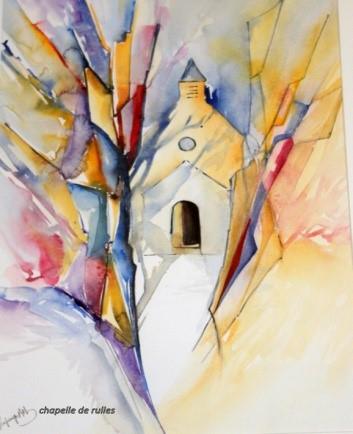 C’est sous la voûte d’un beau ciel bleu 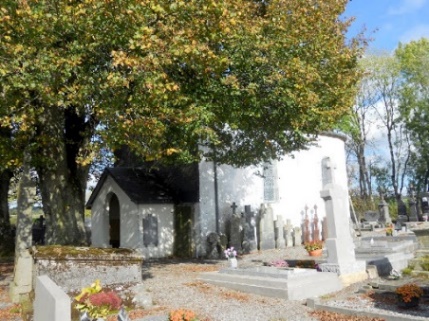 et dans le rayonnement d’un soleil généreux que se déroule l’eucharistie festive ,ce dimanche 19 juillet 2020, année du covid-19.« Tout est grâce ! » ( Georges Bernanos )« Bénie sois-tu, Vierge Marie… »,   après ce chant d’entrée c’est le mot d’accueil, de notre Doyen. Il exprime sa joie de se rassembler 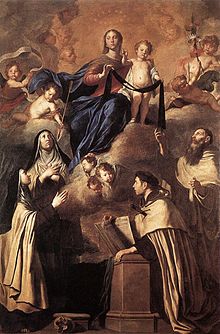 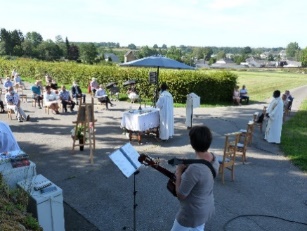 de nouveau et nous invite à garder le sourire sous nos masques.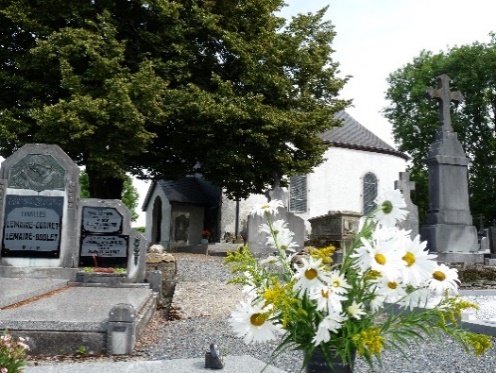 « Nous étions en manque. Nous voici ensemble ! Ouvrons-nous à la source de la vie, 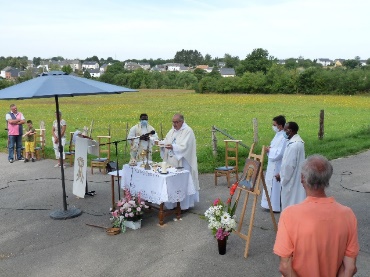 la vie intérieure !... »Pèlerinage intérieur grâce au covid-19 !Silence, non dérangé mais orchestré par le passage de quelques trains !« Messe sur le monde ! » ( Teilhard de Chardin ) « Tout est grâce ! »  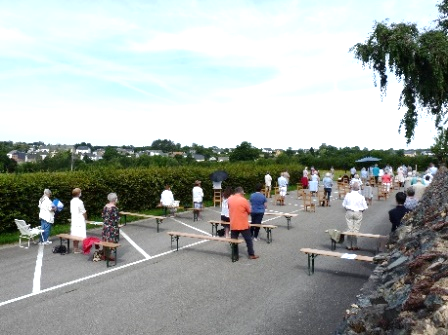 Le Mont Carmel, la Montagne Sainte ! 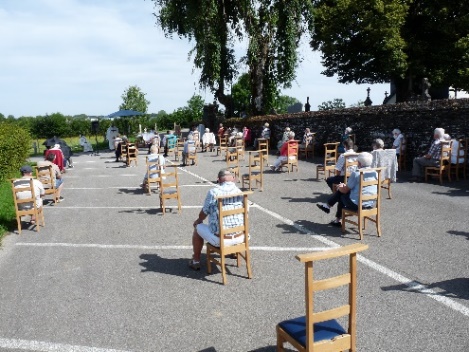 C’est sur la colline de Rulles,montagne du Seigneur d’aujourd’hui, aux confins de l’Ardenne et de la Gaume, dans les pittoresques méandres de la Rulles, 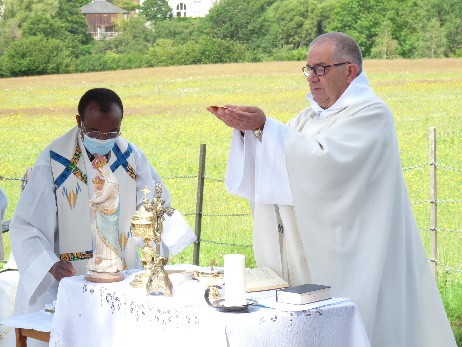 que se réunissent les fidèles de l’Unité Pastorale Entre Ardenne et Gaume. dans la distanciation et sous les masques !« Tout est grâce ! »   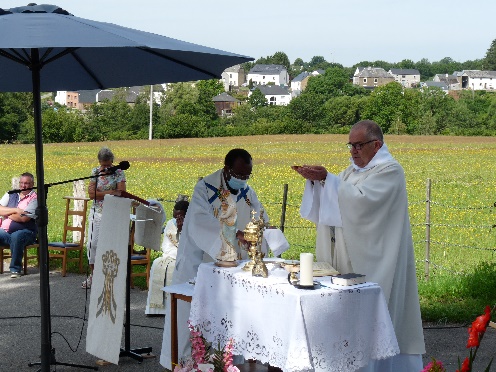 « Toi qui ravis le cœur de Dieu… »C’est la voix mélodieuse d’Isabelle 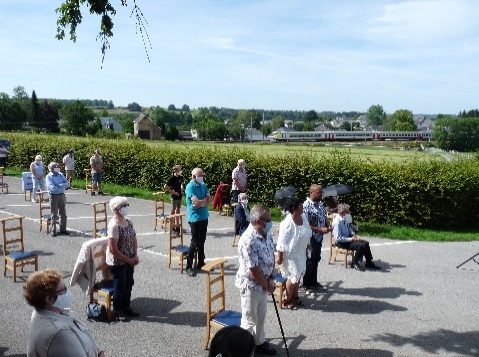 qui nous ravit en même temps que le cœur de Dieu !Les fidèles chantent avec elle, sous leur masque !« Toi Notre-Dame, nous te chantons… »Les chants résonnent 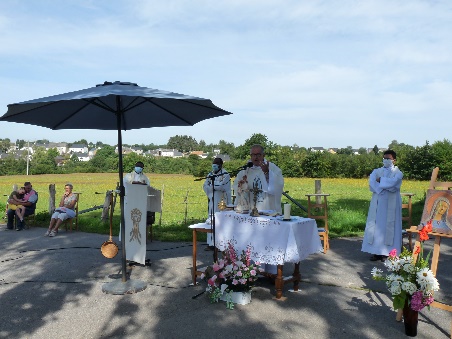 et se propagent dans la vallée.« Tout est grâce ! » 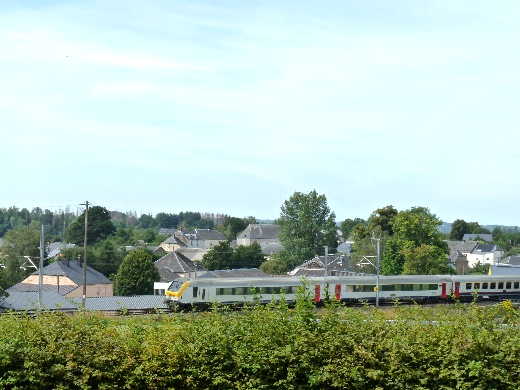 Nous garderons le souvenir de ce grand moment au creux de nos cœurs 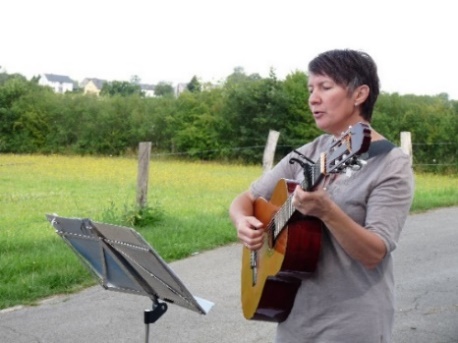 pour les méditer, comme Marie ! »  ( évangile du jour Lc 2,15-19 ) ) 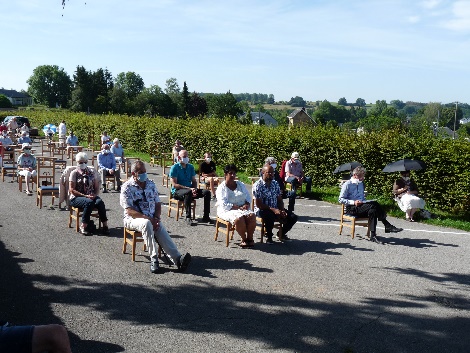 Le grand moment pour Marie et pour nous, c’est la Nativité.Eucharistie, Jésus-Christ s’incarne à nouveau, Dieu se fait proche dans nos distanciations.Montons à la montagne du Seigneur.« La première en chemin, 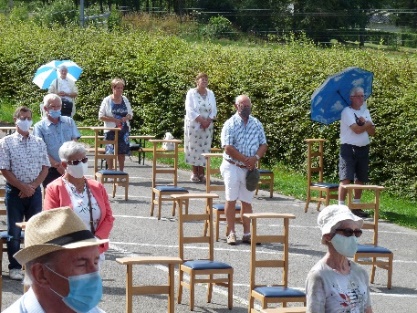 Marie, tu nous entraînes… »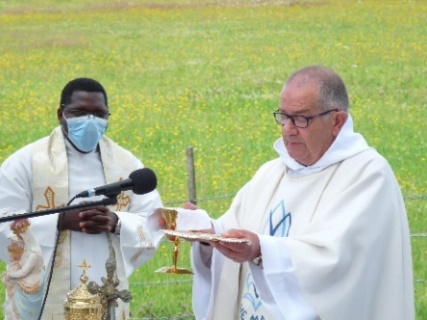 « Accorde-nous, Seigneur, 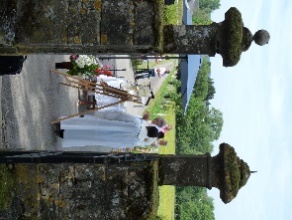 par la protection de la Vierge Marie de parvenir à la montagne véritable qui est le Christ… » ( 1e oraison )« Tout est grâce ! »                                                              frère Robert